Masorti Jusaism has set up an MyDonate event (like a Justgiving page but with no commission).There are two ways to give and raise money for this.Just go to  https://mydonate.bt.com/events/safepassageuk/339191 and there is a red ‘Donate Now’ button – click that and you can make a direct contribution.  Share this website with your friends (there’s Twitter, Facebook, Email etc.buttons ) and they can also donate.  
Create your own MyDonate page to share with your friends, colleagues and family.  This is how:First you need to register with MyDonateGo to  https://mydonate.bt.com/events/safepassageuk/339191 and click the Register button (top right, below the BT icon) and choose Personal Registration .  Complete the details as required, and click the ‘Create Personal Account’ red button to set up your account.Secondly you need to set up your personal fundraising page to share.Back on the https://mydonate.bt.com/events/safepassageuk/339191 page, click on the ‘Start Fundraising’ red button.  This takes you to a page where you can create your own fundraising page.  Any donations made through this personal fundraising page will go directly to the Masorti Judaism account.You may need to log in again using the user name and password you set up earlier when you registered.  Then follow the online instructions to set up the page.  You can copy the image below to use as your banner image, but you could use any image you choose.  (Here is my page if you want to copy any of the text https://mydonate.bt.com/fundraisers/mikefenster1 or to see the layout)Then start to share your page on social media, email etc in order to raise the fundsNote, if you need to edit your page, log in, then, click on the ‘Hello your name’ in the top right under the BT logo, select ‘My fundraising’, then ‘Current Fundraising pages’ then click the edit link. 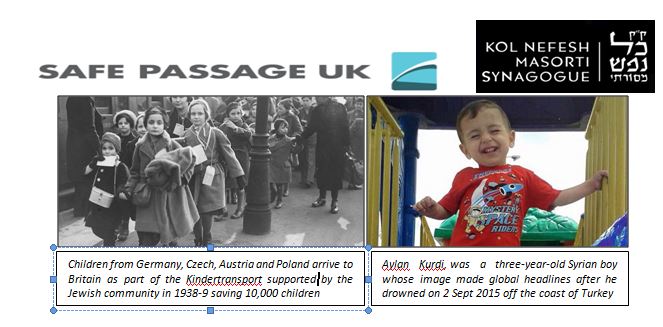 